INSTRUCTION MANUAL No.31DISPLAYS AND BUTTONSSETTING THE TIMESETTING THE DATEUSING THE STOPWATCHSTOPWATCH RESETDISPLAYS AND BUTTONSButton A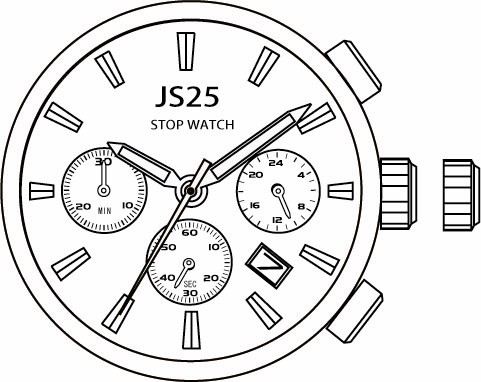 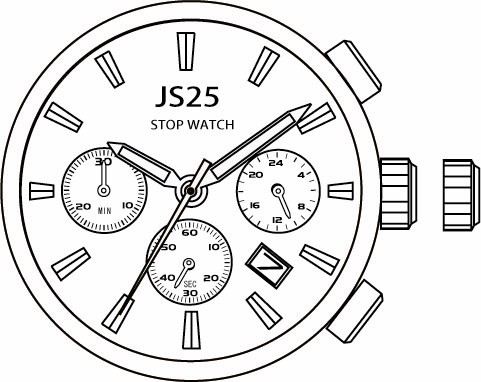 Normal Position1st Click Position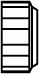 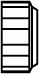 Stopwatch Minute HandSecond Hand2nd Click Position24 Hour Hand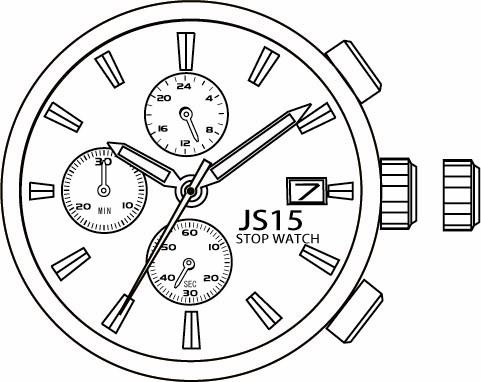 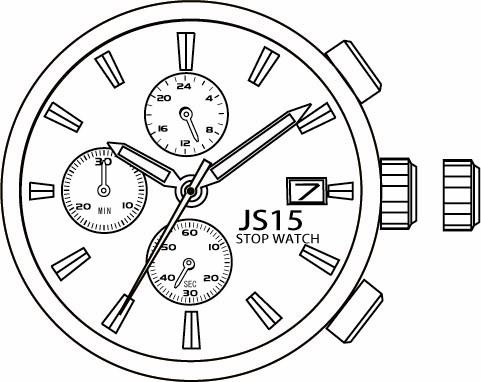 Stopwatch Second HandCalendar24 Hour Hand Button B24 Hour Hand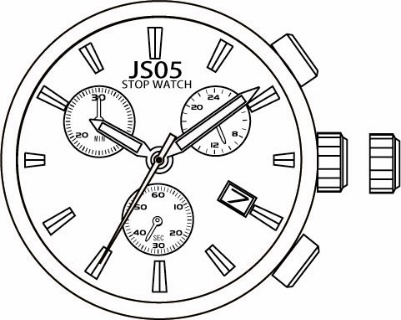 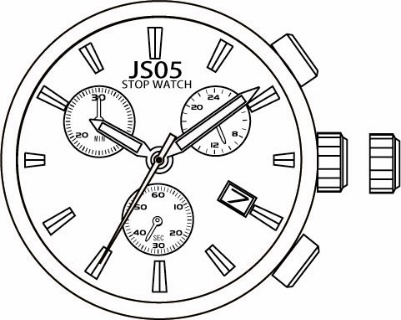 Stopwatch Minute HandStopwatch Minute HandSecond HandStopwatch Second HandSecond HandStopwatch Second HandSETTING THE TIMEPull the crown out to the 2nd Click Position.Turn the crown to set hour and minute hands.After the time has been set, push the crown back to the Normal position.SETTING THE DATEPull the crown out to the 1st Click Position.Turn the crown clockwise to set the date.* If the date is set between the hours of around 9:00 PM and 1:00 AM, the date may not change on the following day.After the date has been set, push the crown back to the Normal position.USING THE STOPWATCHThis stopwatch is able to measure and display time in 1/1 second united up to maximum of 30 minutes. Stopwatch will stop automatically after running continuously for 30 minutes.[Measuring time with the stopwatch]Press button "A" to start the stopwatch.The stop watch can be started and stopped each time button "A" is pressed.Pressing button "B" resets the stopwatch and stopwatch minute and second hands return to their Zero positions.“A”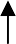 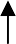 STOPWATCH RESET (INCL. AFTER REPLACING BATTERY)This procedure should be performed when the stopwatch second & minute hand does not return to the Zero position.Pull the crown out to the 2nd Click Position.Press the button "A" to set the stopwatch second hand forward. Press the button "B" to set the stopwatch second hand back.The stopwatch minute hand is synchronized with stopwatch second hand.The stopwatch second hand can be advanced rapidly by continuously pressing button "A" or "B".Once the both hands been zeroed, reset the time and return the crown to its normal position.These specifications might be changed without prior notice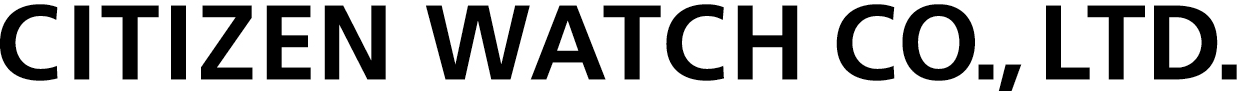 StopStop“A”“A”“B”